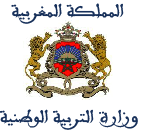  امتحانات الكفاءة المهنية - دورة  .............................              طلب الترشيح لاجتياز امتحان الكفاءة المهنية الخاص بهيئة التدريس                 ( يرسل في ظرف سري مختوم )التخصص (2) :...........................................................................................................   الإسم الشخصي: ...............................................  الإسم العائلي : .......................................... رقم التأجير : .................................. .رقم بطاقة التعريف الوطنية : ........................................                    الإطار والدرجة : ...................................................... تاريخ التسمية في الدرجة : .................* بالنسبة للمزاولين لمهام التدريس مقر العمل : ................................................................ النيابة : ........................................... * بالنسبة للمزاولين لمهام إدارية نظامية (يجب إرفاق طلب الترشيح بما يثبت ذلك)المهمة (1) :  مدير                  حارس عام                       ناظر     المؤسسة : ................................................................ النيابة : ...........................................                       توقيع المترشح :              النقطة المهنية                                                 حرر في                     بتاريخالدرجة الأولى من إطار أساتذة التعليم الثانوي التأهيلي (السلم 11)الدرجة الأولى من إطار أساتذة التعليم الثانوي الإعدادي (السلم 11 )الدرجة الثانية من إطار أساتذة التعليم الثانوي الإعدادي ( السلم 10 )الدرجة الاولى من إطار أساتذة التعليم الإبتدائي (السلم 11)الدرجة الثانية من إطار أساتذة التعليم الإبتدائي ( السلم 10 )النقطة الممنوحة الخاصة بالمزاولين لمهام إدارية نظامية توقيع وخاتم مدير(ة) المؤسسةسلم التنقيط         عناصر التنقيطنقطة مدير(ة) المؤسسة20/توقيع  وخاتم السيد(ة) النائب(ة)بعد التأكد من توفر المترشح(ة) على الأقدمية المطلوبةبعد التأكـد مـن توفـر المترشح(ة) على  الأقدمية المطلوبة5/إنجاز الأعمال المرتبطة بالوظيفة نقطة مدير(ة) المؤسسة20/توقيع  وخاتم السيد(ة) النائب(ة)بعد التأكد من توفر المترشح(ة) على الأقدمية المطلوبةبعد التأكـد مـن توفـر المترشح(ة) على  الأقدمية المطلوبة5/المردودية نقطة مدير(ة) المؤسسة20/توقيع  وخاتم السيد(ة) النائب(ة)بعد التأكد من توفر المترشح(ة) على الأقدمية المطلوبة5/السلوك المهني نقطة مدير(ة) المؤسسة20/توقيع  وخاتم السيد(ة) النائب(ة)بعد التأكد من توفر المترشح(ة) على الأقدمية المطلوبة3/القدرة على التنظيم نقطة مدير(ة) المؤسسة20/توقيع  وخاتم السيد(ة) النائب(ة)بعد التأكد من توفر المترشح(ة) على الأقدمية المطلوبة2/البحث والابتكار نقطة مدير(ة) المؤسسة20/توقيع  وخاتم السيد(ة) النائب(ة)بعد التأكد من توفر المترشح(ة) على الأقدمية المطلوبة20/مجموع النقط الجزئيةنقطة مدير(ة) المؤسسة20/توقيع  وخاتم السيد(ة) النائب(ة)بعد التأكد من توفر المترشح(ة) على الأقدمية المطلوبةنقطة آخر تفتيش ( بالاستناد إلى الملف الإداري للمترشح بالنيابة )20/نقطة آخر تفتيش ( بالاستناد إلى الملف الإداري للمترشح بالنيابة )20/نقطة آخر تفتيش ( بالاستناد إلى الملف الإداري للمترشح بالنيابة )20/نقطة المفتش المختص